HOLY TRINITY COLLEGE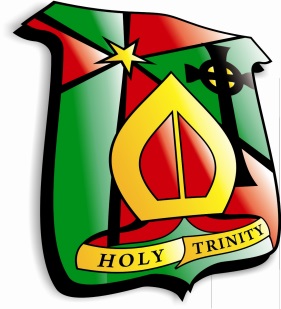 Exam Contingency PlanCollege Mission Statement“Holy Trinity College is a Catholic Maintained school committed to high quality educational opportunities for each pupil to develop his/her unique talents to the full in a secure, caring environment”Promoting: Inspiration, Innovation, ExcellenceRevised: September 2022Exam Contingency Plan2022/23This plan is reviewed annually to ensure compliance with current regulationsKey staff involved in contingency planning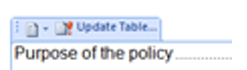 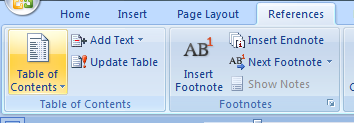 Purpose of the planThis plan examines potential risks and issues that could cause disruption to the exams process at Holy Trinity College. By outlining actions/procedures to be invoked in case of disruption it is intended to mitigate the impact these disruptions have on our exam process. Alongside internal processes, this plan is informed by the Ofqual Exam system contingency plan: England, Wales and Northern Ireland which provides guidance in the publication What schools and colleges and other centres should do if exams or other assessments are seriously disrupted and the JCQ Joint Contingency Plan in the event of widespread disruption to the Examination System in England, Wales and Northern Ireland.This plan also confirms Holy Trinity College is compliant with the JCQ regulation (section 5.3, General Regulations for Approved Centres) that the centre has in place a written examination contingency plan which covers all aspects of examination administration. This will allow members of the senior leadership team to act immediately in the event of an emergency or staff absence. The examination contingency plan should reinforce procedures in the event of the centre being unavailable for examinations, or on results day, owing to an unforeseen emergency. Possible causes of disruption to the exam processExam officer extended absence at key points in the exam process (cycle)SENCo extended absence at key points in the exam cycleTeaching staff extended absence at key points in the exam cycleInvigilators - lack of appropriately trained invigilators or invigilator absenceExam rooms - lack of appropriate rooms or main venues unavailable at short noticeFailure of IT systemsEmergency evacuation of the exam room (or centre lock down)Disruption of teaching time in the weeks before an exam – centre closed for an extended periodCandidates unable to take examinations because of a crisis – centre remains openCentre unable to open as normal during the examination period (Including in the event of the centre being unavailable for examinations owing to an unforeseen emergency)Disruption in the distribution of examination papersDisruption to the transportation of completed examination scriptsAssessment evidence is not available to be markedCentre unable to distribute results as normal or facilitate post results services (including in the event of the centre being unavailable on results day owing to an unforeseen emergency)15. Internal Governance arrangementsAs stated in the JCQ General Regulations for Approved Centresd)  	has in place a written escalation process should the head of centre, or member of the senior                                                                   leadership team with oversight of examination administration, be absent;e)  has in place a member of the senior leadership team who will provide support and guidance to the                      examinations officer and ensure that the integrity and security of examinations and assessments is maintained throughout an examination series.Further guidance to inform procedures and implement contingency planningOfqual (Ofqual guidance extract above taken directly from the Exam system contingency plan: England, Wales and Northern Ireland - What schools and colleges and other centres should do if exams or other assessments are seriously disrupted (updated 02 March 2020) https://www.gov.uk/government/publications/exam-system-contingency-plan-england-wales-and-northern-ireland/what-schools-and-colleges-should-do-if-exams-or-other-assessments-are-seriously-disrupted) JCQ(JCQ guidance above taken directly from Instructions for Conducting Examinations 2020-2021 http://www.jcq.org.uk/exams-office/ice---instructions-for-conducting-examinations, section 15, Contingency planning)JCQ Joint Contingency Plan www.jcq.org.uk/exams-office/other-documents General Regulations for Approved Centres www.jcq.org.uk/exams-office/general-regulations Guidance notes on alternative site arrangements www.jcq.org.uk/exams-office/online-forms Guidance notes for transferred candidates www.jcq.org.uk/exams-office/online-forms Instructions for Conducting Examinations www.jcq.org.uk/exams-office/ice---instructions-for-conducting-examinations  A guide to the special consideration process www.jcq.org.uk/exams-office/access-arrangements-and-special-consideration/regulations-and-guidanceGOV.UKEmergency planning and response: Severe weather; Exam disruption www.gov.uk/guidance/emergencies-and-severe-weather-schools-and-early-years-settingsOpening and closing local-authority-maintained schools www.gov.uk/government/publications/school-organisation-maintained-schools Dispatch of exam scripts guide: Ensuring the service runs smoothly; Contingency planning https://www.gov.uk/government/publications/dispatch-of-exam-scripts-yellow-label-serviceWalesSchool closures – examinations gov.wales/school-closures-examinations Opening schools in extremely bad weather gov.wales/opening-schools-extremely-bad-weather-guidance-schools Northern IrelandExceptional closure days www.education-ni.gov.uk/articles/exceptional-closure-days Checklist for Principals when considering Opening or Closure of School www.education-ni.gov.uk/publications/checklist-exceptional-closure-schools School closures www.nidirect.gov.uk/articles/school-closures National Counter Terrorism Security Office Procedures for handling bomb threats www.gov.uk/government/publications/bomb-threats-guidance/procedures-for-handling-bomb-threats Approved/reviewed byApproved/reviewed byMr E. LoughranMr E. LoughranDate of next review18th September 2023RoleName(s)Head of centreMrs I Russell Exams officer (Senior Leader)Mr E LoughranChief InvigilatorMs M DillonSENCoMrs M Toal / Mrs A Devlin (Testing)Criteria for implementation of the planKey tasks required in the management and administration of the exam cycle not undertaken including:Planningannual data collection exercise not undertaken to collate information on qualifications and awarding body specifications being deliveredannual exams plan not produced identifying essential key tasks, key dates and deadlinessufficient invigilators not recruitedEntriesawarding bodies not being informed of early/estimated entries which prompts release of early information required by teaching staffcandidates not being entered with awarding bodies for external exams/assessmentawarding body entry deadlines missed or late or other penalty fees being incurred Pre-examsinvigilators not trained or updated on changes to instructions for conducting examsexam timetabling, rooming allocation; and invigilation schedules not preparedcandidates not briefed on exam timetables and awarding body information for candidatesconfidential exam/assessment materials and candidates’ work not stored under required secure conditions internal assessment marks and samples of candidates’ work not submitted to awarding bodies/external moderatorsExam timeexams/assessments not taken under the conditions prescribed by awarding bodiesrequired reports/requests not submitted to awarding bodies during exam/assessment periods, for example very late arrival, suspected malpractice, special considerationcandidates’ scripts not dispatched as required for marking to awarding bodiesResults and post-resultsaccess to examination results affecting the distribution of results to candidates the facilitation of the post-results servicesCentre actions to mitigate the impact of the disruptionVice Principal to cover Exams officer’s absence. Additional help could be called upon by Martina Dillon or experienced invigilators: Aileen Devlin, Jacinta O’Neill or Anne Quinn.Martina Dillion has secure access to storage, username and passwords for staff network and AO websites. Vice Principal to be added to key holders in EO’s absence.Criteria for implementation of the planKey tasks required in the management and administration of the access arrangements process within the exam cycle not undertaken including:Planningcandidates not tested/assessed to identify potential access arrangement requirementscentre fails to recognise its duties towards disabled candidates as defined under the terms of the Equality Act 2010evidence of need and evidence to support normal way of working not collated Pre-examsapproval for access arrangements not applied for to the awarding bodycentre-delegated arrangements not put in placemodified paper requirements not identified in a timely manner to enable ordering to meet external deadlinestaff (facilitators) providing support to access arrangement candidates not allocated and trainedExam timeaccess arrangement candidate support not arranged for exam roomsCentre actions to mitigate the impact of the disruptionAssistant SENCO, currently assessor trainedAileen Devlin qualified assessor. SLT to arrange student support during all examsExams officer to speak to AO if arrangements cannot be put in place in time for external examsCriteria for implementation of the planKey tasks not undertaken including:Early/estimated entry information not provided to the exams officer on time; resulting in pre-release information not being receivedFinal entry information not provided to the exams officer on time; resulting in candidates not being entered for exams/assessments or being entered late/late or other penalty fees being charged by awarding bodiesNon-examination assessment tasks not set/issued/taken by candidates as scheduledCandidates not being informed of centre assessed marks before marks are submitted to the awarding body and therefore not being able to consider appealing internal assessment decisions and requesting a review of the centre’s markingInternal assessment marks and candidates’ work not provided to meet awarding body submission deadlinesCentre actions to mitigate the impact of the disruptionHoDs to take responsibility for any missing entries and non-assessment marks and procedures in the absence of a member of staffExams officer to inform the relevant AO if any work is missing, candidates have not been entered correctly or a procedure has not been adhered to due to absenceEntries to be made on time to avoid late fees; amendments to be made at a later date if requiredCriteria for implementation of the planFailure to recruit and train sufficient invigilators to conduct examsInvigilator shortage on peak exam daysInvigilator absence on the day of an examCentre actions to mitigate the impact of the disruptionCheck availability of other invigilatorsCheck with SENCo for any CA staff who may be availableContact Cover Manager for available staff – train them before any invigilation startsCheck to see if it is possible to amalgamate any access arrangement rooms to release invigilatorsSLT to invigilate if possible – training given before first invigilation slotCriteria for implementation of the planExams officer unable to identify sufficient/appropriate rooms during exams timetable planningInsufficient rooms available on peak exam daysMain exam venues unavailable due to an unexpected incident at exam timeCentre actions to mitigate the impact of the disruptionRoom bookings to be made in advance to ensure there are sufficient rooms for exam studentsContact cover manager for any available roomsUpdate seating plans and inform students to avoid late candidatesEnsure additional exam rooms have posters and signageIf no possible rooms, supervise candidates and remove devices in Parish Hall.Utilise any rooms in school that aren’t affected as the main hallsConsider sending home lower school to make further rooms availableRefer to SLT for further advice  if neededCriteria for implementation of the planMIS system failure at final entry deadlineMIS system failure during exams preparationMIS system failure at results release timeCentre actions to mitigate the impact of the disruptionAll exams entries should be made well in advance of the deadline to avoid the issue. If the entries are left to the last minute and there is an IT failure, firstly ring the relevant examination body to explain the situation: an extension may be givenEnsure paperwork is printed in advance i.e. seating plans and Access ArrangementsTry to access Sims through another computer i.e. from homeInform IT support of the pre-release results days and results days to ensure no updates or changes to the system are planned and a member of IT is availableKeep IT managers phone number non electronically in case of emergency contactCriteria for implementation of the planWhole centre evacuation (or lock down) during exam time due to serious incident resulting in exam candidates being unable to start, proceed with or complete their examsCentre actions to mitigate the impact of the disruptionEnsure invigilators are aware of the difference between the bells for a lock down and evacuationInvigilators to follow the procedure in the exam room packs: this is communicated to them in the mock and external exam training sessionsAdvise candidates to leave all papers and follow the invigilators to the relevant meeting points if they are to be evacuatedCandidates to be supervised throughout the evacuation and all timings to be recordedExams office to inform the relevant examination body of the incidentCriteria for implementation of the planCentre closed or candidates are unable to attend for an extended period during normal teaching or study supported time, interrupting the provision of normal teaching and learningCentre actions to mitigate the impact of the disruptionWhere there is disruption to teaching time and students miss teaching and learning, Holy Trinity College remains responsible in the preparation of students, as usual, for examinations. In the case of modular courses, Holy Trinity College may advise candidates to sit examinations in an alternative series. If the school was closed or a Year Group taking examinations was absent from school due to a lockdown, teachers would utilise online learning through Google Classroom and Collaborative meetings to deliver course contentPractical elements of qualifications would be managed in line with guidance from Awarding OrganisationsAny students not completing tasks would be followed up by form tutors and the relevant Year team. Criteria for implementation of the planCandidates are unable to attend the examination centre to take examinations as normalCentre actions to mitigate the impact of the disruptioncentre to liaise with candidates to identify whether the examination can be sat at an alternative venue in agreement with the relevant awarding organisations.centre to offer candidates an opportunity to sit any examinations missed at the next available series.centre to apply to awarding organisations for special consideration for candidates where theyhave met the minimum requirements. Candidates are only eligible for special consideration if they have been fully prepared and have covered the whole course but are affected by adverse circumstances beyond their control. If a candidate chooses not to sit an examination for other reasons they should be aware that special consideration rules will not apply.Criteria for implementation of the planCentre unable to open as normal for scheduled examinations Centre actions to mitigate the impact of the disruptionCentre to open for examinations and candidates only, if possible.Supervise candidates until a decision can be madeCentre to use alternative venues in agreement with relevant awarding organisations (e.g. share facilities with other centres or use other public building, if possible). Possible venues are: Holy Trinity Primary School, Cookstown High School and the Parish Hall. Centre may offer candidates an opportunity to sit any examinations missed at the next available series.Centre to apply to awarding organisations for special consideration for candidates where they have met the minimum requirements.Awarding organisations to provide centres with electronic access to examination papers via a secure external network. Centres would need to ensure that copies are received, made and stored under secure conditions and should have plans in place to facilitate such an action. Awarding organisations would provide guidance on the conduct of examinations in such circumstances.  as a last resort, and in close collaboration with centres and regulators, awarding organisations to consider scheduling of the examination on an alternative dateCriteria for implementation of the planDisruption to the distribution of examination papers to the centre in advance of examinationsCentre actions to mitigate the impact of the disruptionContact the AO and request the paper electronicallyEnsure reprographics are available to free up machines to print papersEnsure no staff are in reprographics when the paper is being printed and ensure the security of all papers around the site – the papers should be in sealed envelopes Make arrangements to supervise candidates if the exam cannot start on time Enlist additional invigilators for supportCriteria for implementation of the planDelay in normal collection arrangements for completed examination scripts/assessment evidenceCentre actions to mitigate the impact of the disruptionIn the first instance centres to seek advice from awarding organisations and normal collection agency regarding collection. The School should not make their own arrangements for transportation without approval from awarding organisations.Centre must ensure secure storage of completed examination papers until collection.All exams scripts must be stored in the secure Exams Office. Criteria for implementation of the planLarge scale damage to or destruction of completed examination scripts/assessment evidence before it can be markedCompleted examination scripts/assessment evidence does not reach awarding organisations Centre actions to mitigate the impact of the disruptionNotify awarding organisation immediately.Awarding organisations to generate candidate marks for affected assessments based on other appropriate evidence of candidate achievement as defined by the awarding organisationsCandidates to retake affected assessment at subsequent assessment window.Awarding organisations to generate candidate marks for affected assessments based on other appropriate evidence of candidate achievement as defined by the awarding organisations Where marks cannot be generated by awarding organisations candidates may need to retake affected assessment in a subsequent assessment series.Criteria for implementation of the planCentre is unable to access or manage the distribution of results to candidates, or to facilitate post-results servicesCentre actions to mitigate the impact of the disruptioncentre to notify Awarding Organisation.centre to make arrangements to access its results at an alternative site centre to make arrangements to coordinate access to post result services from an alternative site as above.Criteria for implementation of the planMr E. Loughran – Senior leadership responsibility for overseeing all examination processes, having held the role since 2016. Mr Loughran has attended The Exams Office training course through CCEAIn the event of Mr Loughran absence the following escalation process will be implemented:Centre actions to mitigate the impact of the disruptionMrs M Mc Donald, Vice Principal to be consulted if problems arise with any data or systems i.e. Exams organiser (Sims) Mrs I Russell – Principal to be consulted in matters related to malpractice, candidates, invigilation and any other exam related matters which arise.What schools and colleges and other centres should do if exams or other assessments are seriously disruptedContingency planningYou should prepare for possible disruption to exams and other assessments and make sure staff are aware of these plans.When drafting contingency plans, you should consider the following guidance…Disruption to assessments or examsIn the absence of any instruction from the relevant awarding organisation, you should make sure that any exam or timetabled assessment takes place if it is possible to hold it. This may mean relocating to alternative premises.You should discuss alternative arrangements with your awarding organisation if:the exam or assessment cannot take placea student misses an exam or loses their assessment due to an emergency, or other event, outside of the student’s control3. Steps you should take3.1 Exam planningReview contingency plans well in advance of each exam or assessment series. Consider how, if the contingency plan is invoked, you will comply with the awarding organisation’s requirements.3.2 In the event of disruptionContact the relevant awarding organisation and follow its instructions.Take advice, or follow instructions, from relevant local or national agencies in deciding whether your centre is able to open.Identify whether the exam or timetabled assessment can be sat at an alternative venue, in agreement with the relevant awarding organisation, ensuring the secure transportation of questions papers or assessment materials to the alternative venue.Where accommodation is limited, prioritise students whose progression will be severely delayed if they do not take their exam or timetabled assessment when planned.In the event of an evacuation during an examination please refer to JCQ’s ‘Centre emergency evacuation procedure’.Communicate with parents, carers and students any changes to the exam or assessment timetable or to the venue.Communicate with any external assessors or relevant third parties regarding any changes to the exam or assessment timetable.3.3 After the examConsider whether any students’ ability to take the assessment or demonstrate their level of attainment has been materially affected and, if so, apply for special consideration.Advise students, where appropriate, of the opportunities to take their exam or assessment at a later date.Ensure that scripts are stored under secure conditions.Return scripts to awarding organisations in line with their instructions. Never make alternative arrangements for the transportation of completed exam scripts, unless told to do so by the awarding organisation.4.  Steps the awarding organisation should take4.1 Exam planningEstablish and maintain, and at all times comply with, an up-to-date, written contingency plan.Ensure that the arrangements in place with centres and other third parties enable them to deliver and award qualifications in accordance with their conditions of recognition.4.2 In the event of disruptionTake all reasonable steps to mitigate any adverse effect, in relation to their qualifications, arising from any disruption.Provide effective guidance to any of their centres delivering qualifications.Ensure that where an assessment must be completed under specified conditions, students complete the assessment under those conditions (other than where any reasonable adjustments or special considerations require alternative conditions).Promptly notify the relevant regulators about any event which could have an adverse effect on students, standards or public confidence.Coordinate its communications with the relevant regulators where the disruption has an impact on multiple centres or a wide range of learners.4.3 After the examConsider any requests for special consideration for affected students. For example, those who may have lost their internally assessed work or whose performance in assessments or exams could have been affected by the disruption.5. If any students miss an exam or are disadvantaged by the disruptionIf some of the students have been adversely affected by the disruption, you should ask the awarding organisation about applying for special consideration.Decisions about special consideration, when it is or is not appropriate, is for each awarding organisation to make. Their decisions might be different for different qualifications and for different subjects.See also:JCQ’s guidance on special considerations6. Wider communicationsThe regulators, Ofqual in England, Qualifications Wales in Wales and CCEA in Northern Ireland, will share timely and accurate information, as required, with awarding organisations, government departments and other stakeholders.The Department for Education in England, the Department of Education in Northern Ireland and the Welsh Government will inform the relevant government ministers as soon as it becomes apparent that there will be significant local or national disruption; and ensure that they are kept updated until the matter is resolved.Awarding organisations will alert the Universities and Colleges Admissions Service (UCAS) and the Central Applications Office (CAO) about any impact of the disruption on their deadlines and liaise regarding student progression to further and higher education.Awarding organisations will alert relevant professional bodies or employer groups if the impact of disruption particularly affects them.7. Widespread national disruptionIn the event of widespread sustained national disruption, the government departments will communicate with regulators, awarding organisations and centres prior to a public announcement. Regulators will provide advice to government departments on implications for exam timetables.15.1 The qualification regulators, JCQ and government departments responsible for education have prepared and agreed information for schools and colleges in the event of examinations being seriously disrupted. This jointly agreed information will ensure consistency of response in the event of major disruption to the examinations system affecting significant numbers of candidates. Further information may be found at: https://www.gov.uk/government/publications/exam-system-contingency-plan-england-wales-and-northern-ireland/what-schools-and-colleges-should-do-if-exams-or-other-assessments-are-seriously-disrupted 15.2 In addition, awarding bodies have their own well-established contingency plans in place to respond to disruptions. It is important that exams officers who are facing disruption liaise directly with the relevant awarding body/bodies. 15.3 Centres should prepare plans for any disruption to examinations as part of their general emergency planning. It is important to ensure that relevant centre staff are familiar with the plan.  Consideration should be given as to how these arrangements will be communicated to candidates, parents and staff should disruption to examinations occur. 15.4 In the event that the head of centre decides the centre cannot be opened for scheduled examinations, the relevant awarding body must be informed as soon as possible. Awarding bodies will be able to offer advice regarding the alternative arrangements for conducting examinations that may be available and the options for candidates who have not been able to take scheduled examinations.  15.5  The awarding bodies will designate a ‘contingency day’ for examinations, summer 2021. This is consistent with the qualification regulators’ document Exam system contingency plan: England, Wales and Northern Ireland: https://www.gov.uk/government/publications/exam-system-contingency-plan-england-wales-and-northern-ireland The designation of a ‘contingency day’ within the common examination timetable is in the event of national or significant local disruption to examinations. It is part of the awarding bodies’ standard contingency planning for examinations. In the event of national disruption to a day of examinations in summer 2021, the awarding bodies will liaise with the qualification regulators and government departments to agree the most appropriate option for managing the impact. As a last resort the affected examinations will be rescheduled. Although every effort would be taken to keep the impact to a minimum, it is possible that there could be more than one timetable date affected following the disruption, up to and including the contingency day. Centres will be alerted if it is agreed to reschedule the examinations and the affected candidates will be expected to make themselves available in such circumstances. The decision regarding the rescheduling of examinations will always rest with the awarding body. The centre must conduct the examination on the scheduled date unless instructed to do otherwise by the awarding body. Where candidates choose not to be available for the rescheduled examination(s) for reasons other than those traditionally covered by special consideration, they will not be eligible for enhanced grading arrangements. Centres must therefore ensure candidates and parents are aware of this contingency arrangement so that they may take it into account when making their plans for the summer. However, the awarding bodies will not insist upon candidates being available throughout the entire timetable period as a matter of course. 